Исх. 21 .02.2014  № 6ИНФОРМАЦИОННОЕ ПИСЬМОУважаемые коллеги!Приглашаем Вас пройти стажировку с целью повышения квалификации  в рамках международной конференции: «Управление междисциплинарными проектами в инженерном образовании: планирование и выполнение» с 19 по 23 мая 2014 года на базе Высшей инженерной школы Лиссабона – ISEL, Высшей инженерной школы Порту– ISEP (г. Лиссабон, г. Порту, Португалия).Организаторами  мероприятия выступают Ассоциация инженерного образования  России (АИОР) совместно с  Российским государственным университетом нефти и газа имени И.М. Губкина, Высшей инженерной школой Лиссабона (ISEL), Высшей инженерной школой Порту (ISEP).Цель конференции – рассмотреть этапы планирования и организации, проблемы реализации и преимущества выполнения междисциплинарных проектов на примерах действующих междисциплинарных проектов в научных организациях и вузах России и Европы. Программа конференции также направлена на установление полезных контактов и развитие международного  сотрудничества между университетами с целью поиска тематик и организации совместных междисциплинарных исследований. Для участия в конференции приглашаются ректоры, проректоры, руководители учебных управлений, деканы, заведующие кафедрами технических вузов, а также представители бизнес сообщества, заинтересованные в организации и выполнении междисциплинарных проектов. Участникам стажировки представится возможность прослушать доклады приглашенных экспертов о международном опыте планирования и выполнения междисциплинарных исследований, принципах и приемах формирования междисциплинарных команд. Программа конференции включает пленарные сессии, круглые столы, дискуссии, практические занятия. В соответствии с индивидуальным планом работы участники получат сертификат Высшей инженерной школы Порту о прохождении стажировки с целью повышения квалификации. Рабочие языки конференции - английский и русский (будет обеспечен синхронный перевод). Организационный взнос за участие в конференции составляет: 38 000 рублей с учетом НДС.За счёт организационного взноса покрываются расходы на:подготовку и изготовление раздаточного материала;аренда помещений для проведения конференции;публикацию докладов;оплату гонораров европейских экспертов;синхронный перевод; бронирование гостиницы;кофе-брейки, обеды согласно программе конференции;торжественный ужин;ж/д трансфер Лиссабон - Портутрансферы отель – место проведения конференции – отель;работу оргкомитета.Для участия в работе международной конференции просим Вас в срок до 01 апреля 2014г. пройти регистрацию, заполнив анкету участника на сайте www.aeer.ru. После регистрации Вам будет выслан договор для оплаты оргвзноса.Желающим принять участие в конференции (с публикацией статьи) необходимо направить свои материалы в адрес оргкомитета до 01 апреля 2014г. Статьи, прошедшие рецензирование, будут опубликованы в общероссийском журнале “Инженерное образование" (включен в базу РИНЦ). С правилами оформления статей можно ознакомиться на сайте АИОР www.aeer.ru.Контактное лицо: Ксения Константиновна Толкачевасот: +7 903 915 8290тел/факс.: +7-3822-421476   e-mail: tolkacheva@tpu.ru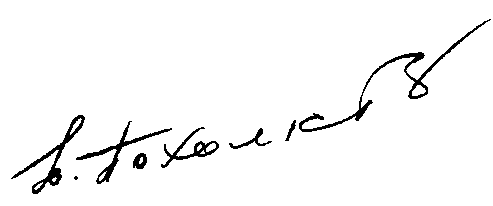 С уважением,Президент Ассоциации инженерного	образования России	                                                                                                       Ю.П. Похолков